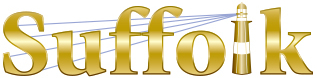 County Community College
Michael J. Grant Campus Academic AssemblyResolution 2018-09 [09]Approving the  SOC122 Modern Social ProblemsCourse Revision Proposal (AEG)Whereas faculty from all three campuses on the Sociology Curriculum Committee have proposed a revision of course, SOC122 Modern Social Problems, to update the course description, learning outcomes and course level, bringing them into alignment with current trends in the field of sociology; and Whereas the SOC122 Modern Social Problems Course Revision Proposal has received the necessary multi-campus approvals; and Whereas the College Curriculum Committee approved the SOC122 Modern Social Problems Course Revision Proposal on November 15, 2018 by a vote of [8-0-0]; thereforeBe it resolved that the Grant Campus Academic Assembly approves the SOC122 Modern Social Problems Course Revision Proposal.    Passed [30-2-3] on December 11, 2018